To start using Blogger, simply sign in with your Google Account. (If you use Gmail, Google Groups, or orkut, you already have an account.) If you don't have a Google Account yet, you can create one now.ContentsCreate a blogDashboardOverviewWrite a postAdd an imageAdd a videoCustomizePrivacy and permissionsCreate a blogTo start a blog with Blogger, visit the Blogger homepage, enter your username and password, and click Sign in. Enter a display name and accept Blogger's Terms of Service. Then click the Create a Blog link and get started!Pick an address (URL) and a blog title. Then, choose your favorite blog template (this is how your blog will look when you publish it). Now get creative, add information to your personal profile, and customize how your blog looks, if you feel up to it. Start blogging now!Dashboard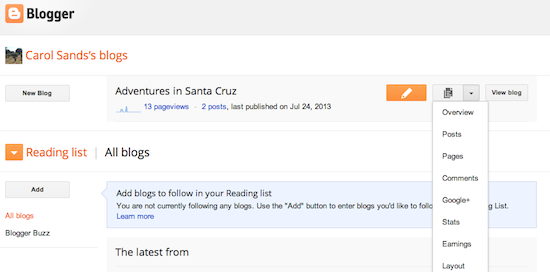 Your Dashboard, as always, is your starting point. This is where all your blogs are listed, and you can click on the icons next to them to perform various actions on each blog, such as:Writing a new post: Just click on the orange Pencil icon on your Dashboard to access the Post Editor.
Viewing your posts: The gray Post List icon will take you to a list of your published and drafted posts for a specific blog.Catching up on your favorite blogs: Below the list of your own blogs, you’ll see a list of the blogs you follow with an excerpt from their latest posts.
Everything else: Check out the drop-down menu next to the Post 
OverviewPostsPagesCommentsStatsEarningsLayoutTemplateSettings
Note that the Earnings tab will only show if AdSense supports your language.Overview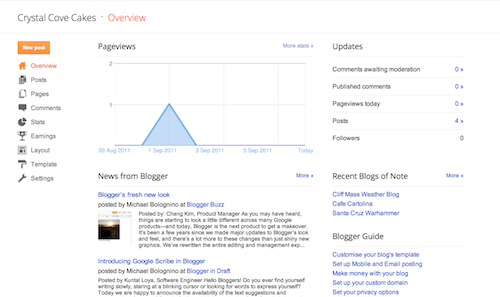 On the Overview tab, you can see your blog’s activity, news and tips from the Blogger team, and recent Blogs of Note.Write your postOnce you've signed in to Blogger, you'll see your dashboard with your list of blogs. Here's what you need to do:Click the orange pencil icon to write a new post, and enter anything you want to share with the world.Next, you'll see the Post Editor page. Start by giving your post a title (optional), then enter the post itself:
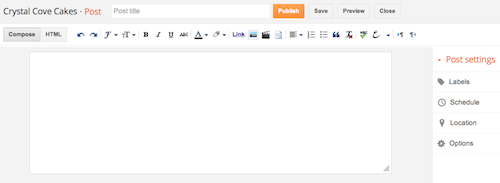 When you're done, click the Preview button at the top to make sure it's ready to go, and then click the Publish button to publish your post.Add an imageYou can add an image from your computer or the Web to your blog. Click the image icon in the Post Editor toolbar. A window appears prompting you to browse for an image file on your computer, or enter the URL of an image on the Web.Once you've selected your image, you can then choose a layout to determine how your image will appear in your post:The 'Left', 'Center', and 'Right' options allow you to customize the way your blog text will flow around your image.The 'Image size' options will determine how large the image will appear within your post.
Click UPLOAD IMAGES to add your image, and then click DONE when the notification window appears telling you that 'Your image has been added.' Blogger will then return you to the post editor, where you'll see your image ready to be published to your blog.You can also publish images to your blog using your mobile device, Google's free photo software Picasa, or a third-party service like flickr. Learn moreAdd a videoTo add a video to your blog post, click the film strip icon in the Post Editor toolbar above where you compose your blog text. A window appears prompting you to 'Add a video to your blog post.'Click Browse to select the video file from your computer that you'd like to upload. Note that Blogger accepts AVI, MPEG, QuickTime, Real and Windows Media files and that your video must be less than 100MB in size.Before uploading your video, add a title in the 'Video Title' box and agree to the Terms and Conditions (you'll only have to do this the first time that you upload a video with Blogger). Then click UPLOAD VIDEO.While your video uploads, you'll see a placeholder in the post editor showing where your video will appear. You'll also see a status message below the post editor letting you know that your upload is in progress. Depending on the size of your video, this usually takes about five minutes. When it is complete, your video will appear in the post editor.CustomizeYour template is a fun way to customize your blog. When creating a new blog, you're first asked to choose a default template, this is the basic design of your blog. You can choose from many templates for your blog; simply pick the one that best fits your needs.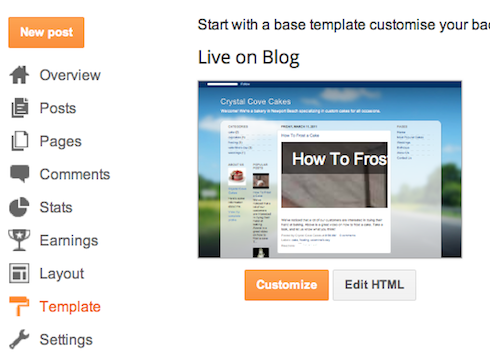 Once on the Template tab, you can either click on the orange Customize button to get started with our easy-to-use WYSIWYG (“What you see is what you get”) template designer, or choose one of our many default templates. If you’d like to edit the HTML of your blog, just click the gray Edit HTML button.In addition, you can customize your blog's design using our intuitive drag-and-drop interface. You can also add powerful gadgets such as slideshows, user polls, or even AdSense ads. If you want more precise control over your blog's layout, you can also use the Edit HTML feature. To edit your blog's layout, follow these steps:Click Layout from the drop-down menu on your dashboard below the blog you would like to customize.From there, click Edit to edit existing gadgets, or Add a Gadget to add new ones.To add a new gadget after you've clicked Add a Gadget, simply click the plus sign next to your desired gadget. You can choose from gadgets by category, or search for a specific gadget in the top right of the pop-up window.


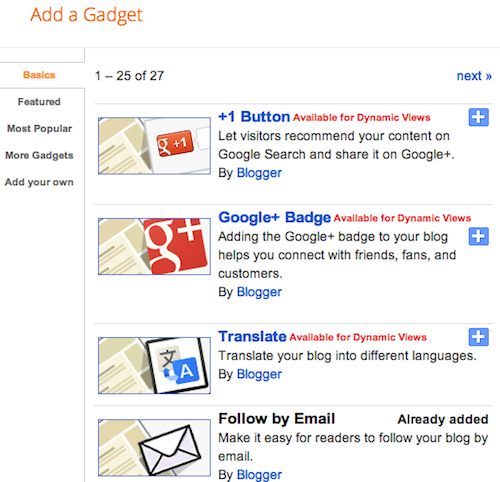 Once you've added the necessary information to your selected gadget, click the orange Save arrangement button. Your layout changes will appear instantly.Privacy and permissionsBy default, your blog is completely public, and can be read by anyone on the internet. However, if you want to keep it private, you can do that, too. You can change these settings on the Settings | Basic tab.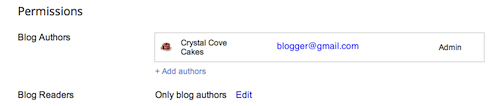 Under the 'Blog Readers' section, you'll probably see 'Anybody' selected as the default. When you change this to 'Only these readers,' you'll get an Add Readers button.
Click the Add Readers button and then enter the email address of a person to whom you'd like to grant access to your blog. To add multiple people, separate their addresses with commas.
For each address entered, the Google Account associated with that address will be given access to view your blog. If an address is not associated with an account, that person will receive an invitation email with a link allowing them do one of three things:
Sign in to an existing account.Create a new account.View your blog as a guest (no account required).How to Add a Widget to BloggerWidgets, also known as gadgets, are small tools or applications that can be added to a website or blog to enhance its content or functions, or to pull content and services from third-party websites. Widgets come in multiple forms, such as countdown tickers, photos, games, or interactive social media applications that allow you to chat. Some widgets in Blogger serve the purpose of enhancing your blog, such as listing your blog followers or allowing readers to subscribe to your blog content. Here are steps on how to add a widget to Blogger.Step 1Log in to your Blogger account with your username and password. Once you are logged in, make sure you are at your Blogger's Dashboard, otherwise click on the "Dashboard" link, which will take you to a list of your blogs. 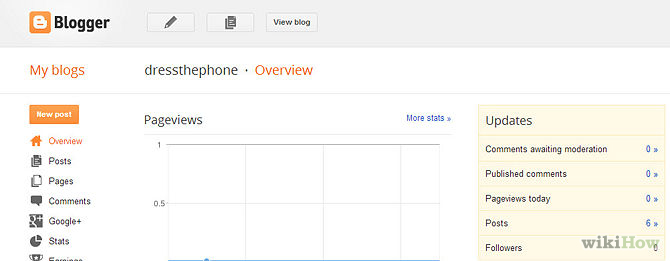 Step 2Access the Layout page of your blog. After selecting your blog, click on the "Design" or “overview” link, which will take you to the Layout page. 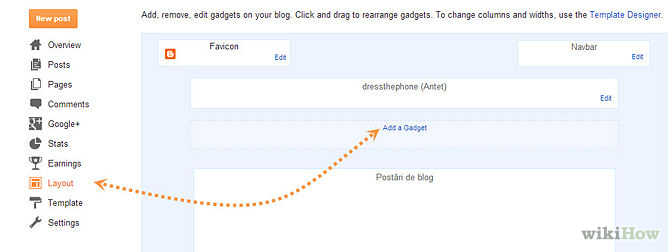 Click on the "Page Elements" link, and then click on "Add a Gadget." 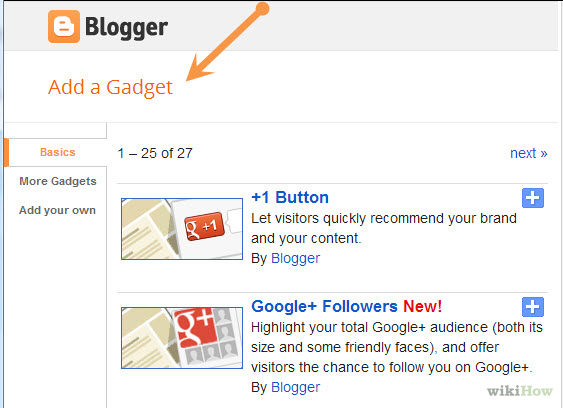 Step 3Choose a widget or gadget. A Blogger pop-up window will appear that lists all the gadgets available to you through Google Blogger. You may search for the name of a specific gadget, or you can browse through several categories, including Basic gadgets, Featured gadgets, Most Popular gadgets or More Gadgets, which are contributed by third-party developers for Blogger. 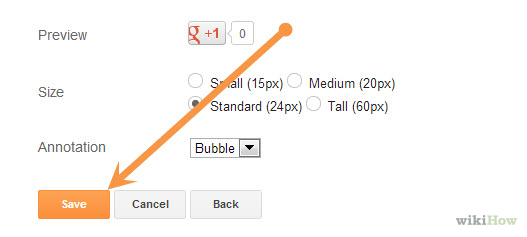 Step 4Add the widget to Blogger. Once you find the widget you want to add, click on the blue plus sign symbol to add it to your blog's layout. On the Layout screen, you will be able to click and drag the widget to where you want it to appear on your blog.Save your changes. Once you have added the widgets you want to your layout, click on the "Save" button at the bottom of the Layout screen to save your changes to Blogger.Step 5Add a custom widget to Blogger using the HTML and JavaScript widget. The HTML and JavaScript widget within Blogger is a blank widget that allows you to add or paste third-party functionality or other code to your blog. The HTML and JavaScript widget can be found by clicking on		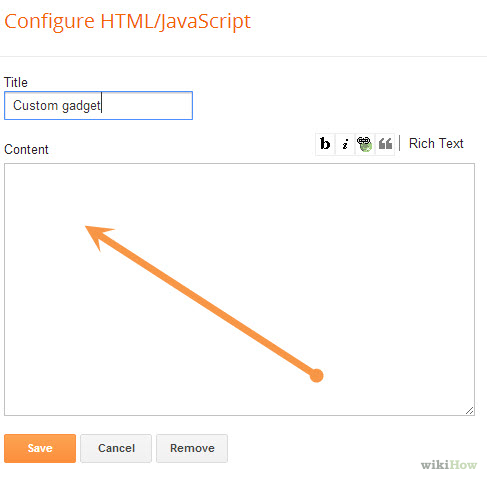 Adapted various sourcesUseful links https://support.google.com/blogger/answer/1623800?hl=enWatch the videos under the + button 
http://btemplates.com/faqs/https://support.google.com/blogger/answer/1623800?hl=enhttp://startbloggingonline.comHow to Install a Google Blogger TemplateWith Google Blogger, you can either use the built-in template designs, or install a template from an outside source. Just as with WordPress themes, you need to be careful about using free Blogger templates found on the web. These can also include malware or spam links to other sites. Unfortunately, unlike WordPress, Google has no official site to distribute Blogger templates separate from their Template Designer, so there is no 100 percent safe source for trustworthy themes.If you see links included in the template that you wouldn’t want on your blog, be sure to either remove them or use a different template.Here’s how to install a Blogger template you’ve downloaded from another site:Step 1Log in to Blogger, and on your Blogger Dashboard, click the Template link.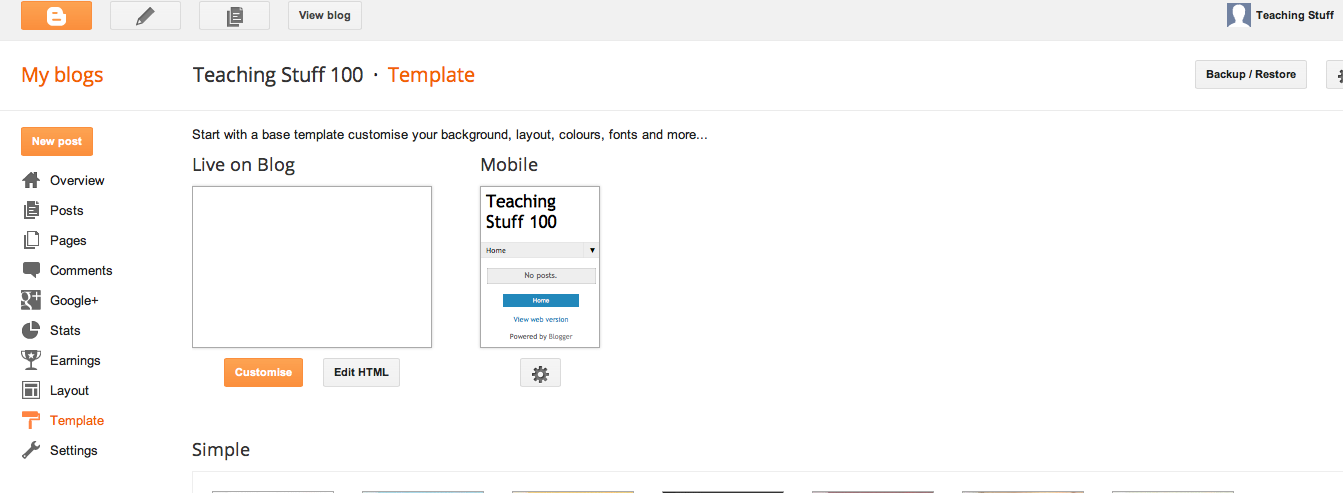 Step 2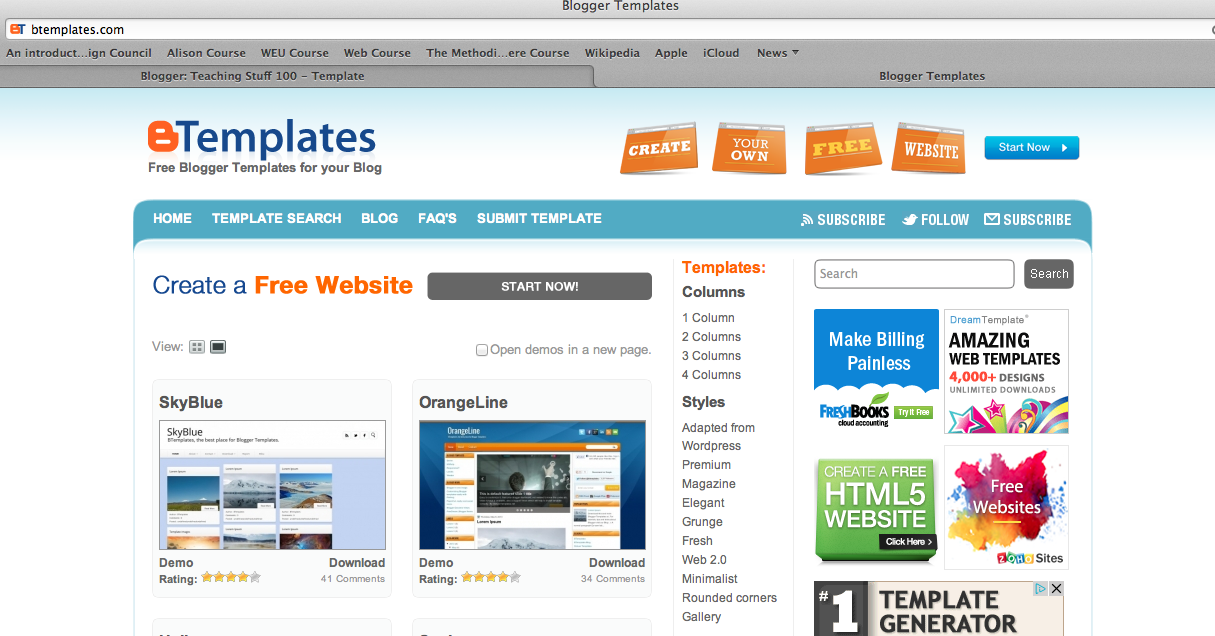 Choose and download a free template from the Internet And save this in a location you can find easily Try making a folder called templates Step 3 for Apple Mac Computer Click on the backup and restore tab at the top right hand side of the page 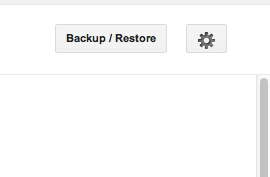 Step 4Back up your original template in case all goes wrong!Click the Download Full Template link and save it to your computer. Make a note of the file name and where you saved it in case you need it later!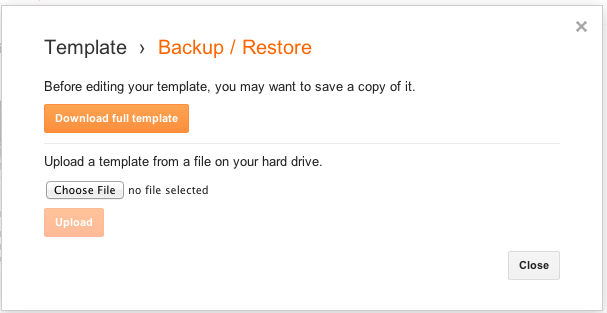 Step 5Click on the choose file button and navigate to the template you downloaded from the internet  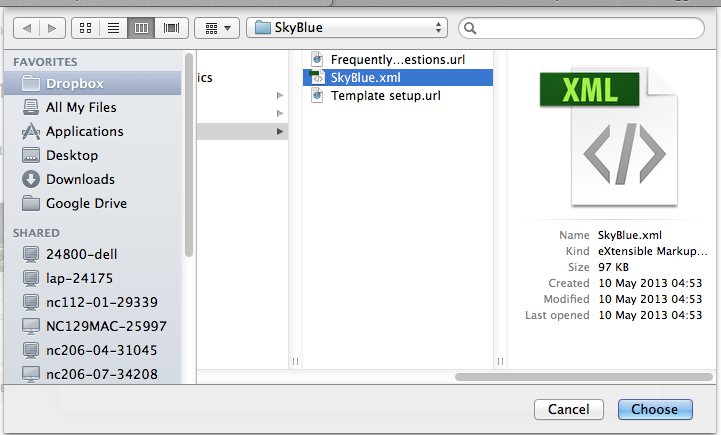 If there isn’t one choose another templateStep 8 Click the View Blog button to ensure that your blog looks the way you want it to look. You may have to remove or move some page elements in order to get the template to display properly.Some free Blogger templates you find on the web may be incompatible with the most recent version of Blogger. If this happens to you, you’ll either have to find someone very smart who knows how to edit XML, or you’ll have to find a different template to upload! You can also reinstall the template you downloaded as a backup, or use the Template Designer.Step 9Alternative way of uploading a template if your version of blogger or operating system is different from above Click the Edit HTML tab. Back on the Edit HTML page, click the Choose File button.Navigate to where you saved the unzipped files on your computer, and double-click the one that ends in .xml.Click the Upload button. If you already have some existing widgets on your Blogger blog, you may get a warning message asking whether you want to keep them or delete them. If you want to preserve the work you’ve done before, click the Keep Widgets button. If you don’t need them anymore, click the Delete Widgets button. When the upload is complete, you get a message at the top of the page that says Your Changes Have Been Saved.Adapted Jordan Maluniu Wendy Piersall and others 